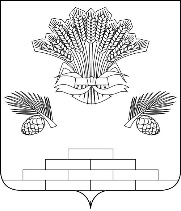 АДМИНИСТРАЦИЯ ЯШКИНСКОГО МУНИЦИПАЛЬНОГО ОКРУГАПОСТАНОВЛЕНИЕот «06» ноября 2020г. № 1117-ппгт ЯшкиноО проведении повторного открытого конкурса по отбору управляющей организации для управления многоквартирным домом, расположенным по адресу: Кемеровская область, Яшкинский район, 
пгт. Яшкино, ул. Суворова, д. 23В связи с несостоявшимся конкурсом по отбору управляющей организации для управления многоквартирным домом, расположенным по адресу: Кемеровская область, Яшкинский район, пгт. Яшкино, ул. Суворова, д. 23, в соответствии со статьями 161 и 163 Жилищного Кодекса Российской Федерации, постановлением Правительства Российской Федерации от 06.02.2006 № 75 «О порядке проведения органом местного самоуправления открытого конкурса по отбору управляющей организации для управления многоквартирным домом», руководствуясь Уставом Яшкинского муниципального округа, администрация Яшкинского муниципального округа постановляет:	1. Провести повторный открытый конкурс по отбору управляющей организации для управления многоквартирным домом, расположенным по адресу: Кемеровская область, Яшкинский район, пгт. Яшкино, ул. Суворова, д. 23.2.   МКУ «Управление имущественных отношений администрации Яшкинского муниципального округа»:  2.1.    Назначить дату, время и место проведения конкурса.2.2. Утвердить конкурсную документацию на проведение повторного открытого конкурса по отбору управляющей организации для управления многоквартирным домом, расположенным по адресу: Кемеровская область, Яшкинский район, пгт. Яшкино, ул. Суворова, д. 23.3.    Опубликовать настоящее постановление в Яшкинской газете «Яшкинский вестник».4.  Контроль за исполнением настоящего постановления возложить на начальника МКУ «Управление имущественных отношений администрации Яшкинского муниципального округа» - заместителя главы Яшкинского муниципального округа А. А. Игнатьева.5.  Настоящее постановление вступает в силу после его официального опубликования.        Глава Яшкинского муниципального округа                                                           Е.М. Курапов